                                                                              ПРОЕКТ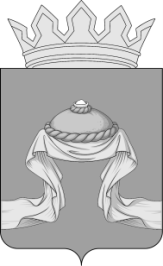 Администрация Назаровского районаКрасноярского краяПОСТАНОВЛЕНИЕ«____»_______20_____                 г. Назарово                                       №_____О внесении изменений в постановление администрации Назаровского района Красноярского края от 29.03.2019 № 83-п «Об утверждении Административного регламента по предоставлению муниципальной услуги «Выдача уведомлений о соответствии (несоответствии) параметров, указанных в уведомлении о планируемом строительстве или реконструкции объекта индивидуального жилищного строительства и садового дома, о соответствии (несоответствии) построенного или реконструированного объекта индивидуального жилищного строительства и садового дома требованиям законодательства о градостроительной деятельности» В связи с приведением в соответствие с действующим законодательством Российской Федерации, на основании Федерального закона от 27.07.2010 № 210-ФЗ «Об организации предоставления государственных и муниципальных услуг», Градостроительного кодекса Российской Федерации, постановления администрации Назаровского района от 14.05.2012 № 265-п «Об утверждении Порядка разработки и утверждении административных регламентов предоставления муниципальных услуг администрацией Назаровского района», руководствуясь Уставом муниципального образования Назаровский район Красноярского края, ПОСТАНОВЛЯЮ:1. Внести в постановление администрации Назаровского района Красноярского края от 29.03.2019 № 83-п «Об утверждении Административного регламента по предоставлению муниципальной услуги «Выдача уведомлений о соответствии (несоответствии) параметров, указанных в уведомлении о планируемом строительстве или реконструкции объекта индивидуального жилищного строительства и садового дома, о соответствии (несоответствии) построенного или реконструированного объекта индивидуального жилищного строительства и садового дома требованиям законодательства о градостроительной деятельности» (далее - Регламент) следующие изменения:1.1. В приложении к постановлению:1.1.1. Пункт 1.4 раздела I изложить в новой редакции:«1.4. Заявителем, имеющим право на получение Услуги, является физическое или юридическое лицо - правообладатель земельного участка, на котором планируется строительство (на котором построен объект ИЖС или СД).»;1.1.2. Раздел II изложить в новой редакции согласно приложению 1 к настоящему постановлению;1.1.3. Приложение 1 изложить в новой редакции согласно приложению 2 к настоящему постановлению;1.2. Признать утратившими силу приложения 2-8 к Регламенту;1.3. Приложение 9 к Регламенту считать приложением 2.2. Отделу организационной работы и документационного обеспечения администрации Назаровского района (Любавина) разместить настоящее постановление на официальном сайте муниципального образования Назаровский район Красноярского края в информационно-телекоммуникационной сети «Интернет».3. Контроль за исполнением постановления оставляю за собой.5. Постановление вступает в силу в день, следующий за днем его официального опубликования в газете «Советское Причулымье».Глава района                                                                                  Г.В. АмпилоговаПриложение 1к постановлению администрации Назаровского района от «____» _________2019 № _____II. Стандарт предоставления муниципальной услуги2.1. Наименование Услуги: - выдача уведомлений о соответствии (несоответствии) параметров, указанных в уведомлении о планируемом строительстве или реконструкции объекта ИЖС или СД;- выдача уведомлений о соответствии (несоответствии) построенного или реконструированного объекта ИЖС и СД требованиям законодательства о градостроительной деятельности.2.2. Предоставление муниципальной услуги осуществляется администрацией Назаровского района (далее - администрация), в КГБУ «МФЦ» и в электронной форме. Ответственным исполнителем муниципальной услуги является отдел градостроительства и имущественных отношений администрации района (далее – ОГиИО). Информацию по процедуре предоставления муниципальной услуги можно получить у специалистов ОГиИО и КГБУ «МФЦ».2.3. Предоставление Услуги осуществляется бесплатно.2.4. Результатом предоставления Услуги является:- выдача уведомления о соответствии (несоответствии) параметров, указанных в уведомлении о планируемом строительстве или реконструкции объекта ИЖС или СД;- выдача уведомления о соответствии (несоответствии) построенного или реконструированного объекта ИЖС или СД требованиям законодательства о градостроительной деятельности.2.5. Перечень нормативно-правовых актов, регулирующих отношения, возникающие в связи с предоставлением муниципальной услуги размещен на сайте муниципального образования Назаровский район Красноярского края в информационно-телекоммуникационной сети «Интернет».2.6. В целях строительства или реконструкции объекта ИЖС или СД застройщик подает уведомление о планируемых строительстве или реконструкции объекта ИЖС или СД, после завершения строительства -  уведомление  об окончании строительства или реконструкции объекта ИЖС или СД, содержащее следующие сведения:1) фамилия, имя, отчество (при наличии), место жительства застройщика, реквизиты документа, удостоверяющего личность (для физического лица);2) наименование и место нахождения застройщика (для юридического лица), а также государственный регистрационный номер записи о государственной регистрации юридического лица в едином государственном реестре юридических лиц и идентификационный номер налогоплательщика, за исключением случая, если заявителем является иностранное юридическое лицо;3) кадастровый номер земельного участка (при его наличии), адрес или описание местоположения земельного участка;4) сведения о праве застройщика на земельный участок, а также сведения о наличии прав иных лиц на земельный участок (при наличии таких лиц);5) сведения о виде разрешенного использования земельного участка и объекта капитального строительства (объекта ИЖС или СД);6) сведения о планируемых/построенных параметрах объекта ИЖС или СД, в целях строительства или реконструкции которых подано уведомление о планируемом строительстве/об окончании строительства, в том числе об отступах от границ земельного участка;7) сведения о том, что объект индивидуального жилищного строительства или садовый дом не предназначен для раздела на самостоятельные объекты недвижимости;8) почтовый адрес и (или) адрес электронной почты для связи с застройщиком;9)  способ направления застройщику уведомлений.2.6.1. В случае изменения параметров планируемого строительства или реконструкции объекта ИЖС или СД застройщик подает или направляет уведомление об этом с указанием изменяемых параметров, удобным ему способом. Рассмотрение указанного уведомления осуществляется в соответствии с пунктами 2.6-2.12 настоящего регламента. 2.7. Исчерпывающий перечень документов, необходимых для предоставления Услуги.2.7.1. К уведомлению о планируемом строительстве в соответствии со ст. 51.1 Градостроительного кодекса РФ прилагаются:1) правоустанавливающие документы на земельный участок в случае, если права на него не зарегистрированы в Едином государственном реестре недвижимости;2) документ, подтверждающий полномочия представителя застройщика, в случае, если уведомление о планируемом строительстве направлено представителем застройщика;3) заверенный перевод на русский язык документов о государственной регистрации юридического лица в соответствии с законодательством иностранного государства в случае, если застройщиком является иностранное юридическое лицо;4) описание внешнего облика объекта ИЖС или СД в случае, если строительство или реконструкция объекта ИЖС или СД планируется в границах территории исторического поселения федерального или регионального значения, за исключением случаев если это строительство или реконструкция производится в соответствии с типовым архитектурным решением объекта капитального строительства, утвержденным в соответствии с Федеральным законом от 25 июня 2002 года № 73-ФЗ «Об объектах культурного наследия (памятниках истории и культуры) народов Российской Федерации» для данного исторического поселения.Документы (их копии или сведения, содержащиеся в них), указанные в ч. 1 п. 2.7.1 настоящего Регламента, запрашиваются специалистами ОГиИО администрации Назаровского района в организациях, в распоряжении которых находятся указанные документы, в срок не позднее трех рабочих дней со дня получения уведомления о планируемом строительстве, если застройщик не представил указанные документы самостоятельно. По межведомственным запросам документы (их копии или сведения, содержащиеся в них) предоставляются в ОГиИО администрации района в срок не позднее трех рабочих дней со дня получения соответствующего межведомственного запроса.В случае отсутствия в уведомлении о планируемом строительстве сведений, предусмотренных п. 2.6. настоящего регламента, или документов, предусмотренных в ч. 2 и 3 п.2.7.1 настоящего Регламента, специалисты ОГиИО администрации района в течение трех рабочих дней со дня поступления уведомления о планируемом строительстве возвращает застройщику данное уведомление и прилагаемые к нему документы без рассмотрения с указанием причин возврата. В этом случае уведомление о планируемом строительстве или об окончании строительства считается ненаправленным.2.7.2. К уведомлению об окончании строительства в соответствии со ст. 55 Градостроительного кодекса РФ прилагаются:1) документ, подтверждающий полномочия представителя застройщика, в случае, если уведомление направлено представителем застройщика;2) заверенный перевод на русский язык документов о государственной регистрации юридического лица в соответствии с законодательством иностранного государства в случае, если застройщиком является иностранное юридическое лицо;3) технический план объекта ИЖС или СД;4) заключенное между правообладателями земельного участка соглашение об определении их долей в праве общей долевой собственности на построенные или реконструированные объект ИЖС или СД в случае, если земельный участок, на котором построен или реконструирован объект ИЖС или СД, принадлежит двум и более гражданам на праве общей долевой собственности или на праве аренды со множественностью лиц на стороне арендатора;5) сведения об оплате государственной пошлины за осуществление государственной регистрации прав.В случае отсутствия в уведомлении об окончании строительства сведений, предусмотренных п. 2.6 настоящего регламента, или документов, предусмотренных в п.2.7.2 настоящего Регламента, а также в случае, если уведомление об окончании строительства поступило после истечения десяти лет со дня поступления уведомления о планируемом строительстве, в соответствии с которым осуществлялись строительство или реконструкция объекта ИЖС или СД, либо уведомление о планируемом строительстве таких объекта ИЖС или СД ранее не направлялось (было возвращено), специалисты ОГиИО администрации района в течение трех рабочих дней со дня поступления уведомления о планируемом строительстве возвращает застройщику данное уведомление и прилагаемые к нему документы без рассмотрения с указанием причин возврата. В этом случае уведомление о планируемом строительстве или об окончании строительства считается ненаправленным.Подать уведомление об окончании строительства или реконструкции застройщик должен в срок не позднее одного месяца со дня окончания строительства или реконструкции объекта ИЖС или СД.2.8. Запрещено требовать от заявителя:1) представления документов и информации или осуществления действий, представление или осуществление которых не предусмотрено нормативными правовыми актами, регулирующими отношения, возникающие в связи с предоставлением муниципальной услуги;2) представления документов и информации, в том числе подтверждающих внесение заявителем платы за предоставление муниципальной услуги, которые находятся в распоряжении администрации Назаровского района в соответствии с нормативными правовыми актами Российской Федерации, нормативными правовыми актами субъектов Российской Федерации, муниципальными правовыми актами, за исключением документов, включенных в определенный ч. 6 ст. 7 Федерального закона от 27.07.2010     № 210-ФЗ перечень документов. 3) осуществления действий, в том числе согласований, необходимых для получения муниципальной услуги и связанных с обращением в иные государственные органы, органы местного самоуправления, организации, за исключением получения услуг и получения документов и информации, предоставляемых в результате предоставления таких услуг, включенных в перечни, указанные в ч. 1 ст. 9 Федерального закона от 27.07.2010 № 210-ФЗ; 4) представления документов и информации, отсутствие и (или) недостоверность которых не указывались при первоначальном отказе в приеме документов, необходимых для предоставления муниципальной услуги, либо в предоставлении муниципальной услуги, за исключением следующих случаев:а) изменение требований нормативных правовых актов, касающихся предоставления муниципальной услуги, после первоначальной подачи заявления - уведомления о предоставлении муниципальной услуги;б) наличие ошибок в заявлении - уведомлении о предоставлении муниципальной услуги и документах, поданных заявителем после первоначального отказа в приеме документов, необходимых для предоставления муниципальной услуги, либо в предоставлении муниципальной услуги и не включенных в представленный ранее комплект документов;в) истечение срока действия документов или изменение информации после первоначального отказа в приеме документов, необходимых для предоставления муниципальной услуги, либо в предоставлении муниципальной услуги;г) выявление документально подтвержденного факта (признаков) ошибочного или противоправного действия (бездействия) должностного лица органа, предоставляющего муниципальную услугу, государственного или муниципального служащего, работника многофункционального центра, работника организации, предусмотренной ч. 1.1 ст. 16 Федерального закона от 27.07.2010 № 210-ФЗ, при первоначальном отказе в приеме документов, необходимых для предоставления муниципальной услуги, либо в муниципальной услуги, о чем в письменном виде за подписью главы района, предоставляющего муниципальную услугу, руководителя многофункционального центра при первоначальном отказе в приеме документов, необходимых для предоставления муниципальной услуги, либо руководителя организации, предусмотренной ч. 1.1 ст. 16 Федерального закона от 27.07.2010 № 210-ФЗ, уведомляется заявитель, а также приносятся извинения за доставленные неудобства.2.9. Основания для отказа в рассмотрении уведомления:- текст документа написан неразборчиво, без указания фамилии, имени, отчества физического лица; - в документах имеются подчистки, подписки, зачеркнутые слова и не оговоренные исправления.2.10. Срок предоставления Услуги составляет 7 рабочих дней со дня поступления уведомления (кроме случаев, указанных в п. 2.10.2).2.10.1. Специалист ОГиИО при получении уведомления о планируемом строительстве или реконструкции объекта ИЖС или СД, а также об окончании строительства или реконструкции объекта ИЖС или СД:1) проводит проверку соответствия указанных в этом уведомлении параметров объекта ИЖС или СД предельным параметрам разрешенного строительства, реконструкции объектов капитального строительства, установленным правилами землепользования и застройки, документацией по планировке территории, и обязательным требованиям к параметрам объектов капитального строительства, установленным настоящим Регламентом, другими федеральными законами и действующим на дату поступления этого уведомления, а также допустимости размещения объекта ИЖС или СД в соответствии с разрешенным использованием земельного участка и ограничениями, установленными в соответствии с земельным и иным законодательством Российской Федерации и действующими на дату поступления этого уведомления. Проверяет путем осмотра объекта ИЖС или СД соответствие внешнего облика объекта ИЖС или СД описанию внешнего вида таких объекта или дома, являющемуся приложением к уведомлению о планируемом строительстве (при условии, что застройщику в срок, предусмотренный п. 3 ч. 8 ст. 51.1 Градостроительного Кодекса, не направлялось уведомление о несоответствии указанных в уведомлении о планируемом строительстве параметров объекта ИЖС или СД установленным параметрам и (или) недопустимости размещения объекта индивидуального жилищного строительства или садового дома на земельном участке по основанию, указанному в п. 4 ч. 10 ст. 51.1 Градостроительного Кодекса), или типовому архитектурному решению, указанному в уведомлении о планируемом строительстве, в случае строительства или реконструкции объекта ИЖС или СД в границах исторического поселения федерального или регионального значения;2) в срок не позднее семи рабочих дней со дня поступления этого уведомления направляет застройщику способом, определенным им в уведомлении, уведомление о соответствии указанных в уведомлении о планируемом строительстве или реконструкции параметров объекта ИЖС или СД, установленным параметрам и допустимости размещения объекта ИЖС или СД на земельном участке, либо о несоответствии указанных в уведомлении о планируемом строительстве или реконструкции параметров объекта ИЖС или СД установленным параметрам и (или) недопустимости размещения объекта ИЖС или СД на земельном участке;3) в уведомлении о несоответствии указанных в уведомлении о планируемом строительстве параметров объекта ИЖС или СД установленным параметрам и (или) недопустимости размещения объекта ИЖС или СД на земельном участке должны содержаться все основания направления застройщику такого уведомления с указанием предельных параметров разрешенного строительства, реконструкции объектов капитального строительства, которые установлены правилами землепользования и застройки, документацией по планировке территории, или обязательных требований к параметрам объектов капитального строительства, которые установлены Градостроительным кодексом, другими федеральными законами, действуют на дату поступления уведомления о планируемом строительстве и которым не соответствуют параметры объекта ИЖС или СД, указанные в уведомлении о планируемом строительстве, а также в случае недопустимости размещения объекта ИЖС или СД на земельном участке - установленный вид разрешенного использования земельного участка, виды ограничений использования земельного участка, в связи с которыми не допускается строительство или реконструкция объекта ИЖС или СД, или сведения о том, что лицо, подавшее или направившее уведомление о планируемом строительстве, не является застройщиком в связи с отсутствием у него прав на земельный участок. В случае направления застройщику такого уведомления по основанию пп. 4 п. 2.7.1 настоящего регламента, обязательным приложением к нему является уведомление о несоответствии описания внешнего облика объекта ИЖС и СД предмету охраны исторического поселения и требованиям к архитектурным решениям объектов капитального строительства, установленным градостроительным регламентом применительно к территориальной зоне, расположенной в границах территории исторического поселения федерального или регионального значения, от органа исполнительной власти субъекта Российской Федерации, уполномоченного в области охраны объектов культурного наследия;4) в срок не позднее семи рабочих дней со дня поступления этого уведомления направляет застройщику способом, определенным им в уведомлении, уведомление о соответствии (несоответствии) указанных в уведомлении об окончании строительства или реконструкции параметров объекта ИЖС или СД, установленным параметрам и допустимости размещения объекта ИЖС и СД на земельном участке.2.10.2. Если строительство или реконструкция объекта ИЖС и СД планируется в границах территории исторического поселения федерального или регионального значения и в уведомлении о планируемом строительстве не содержится указание на типовое архитектурное решение, в соответствии с которым планируется строительство или реконструкция таких объекта ИЖС и СД, Специалисты ОГиИО:1) в срок не более чем три рабочих дня со дня поступления этого уведомления при отсутствии оснований для его возврата, предусмотренных настоящим регламентом, направляет, в том числе с использованием единой системы межведомственного электронного взаимодействия и подключаемых к ней региональных систем межведомственного электронного взаимодействия, указанное уведомление и приложенное к нему описание внешнего облика объекта ИЖС и СД в орган исполнительной власти субъекта Российской Федерации, уполномоченный в области охраны объектов культурного наследия;2) проводит проверку соответствия указанных в этом уведомлении параметров объекта ИЖС и СД предельным параметрам разрешенного строительства, реконструкции объектов капитального строительства, установленным правилами землепользования и застройки, документацией по планировке территории, и обязательным требованиям к параметрам объектов капитального строительства, установленным Градостроительным кодексом РФ, другими федеральными законами и действующим на дату поступления этого уведомления, а также допустимости размещения объекта ИЖС и СД в соответствии с разрешенным использованием земельного участка и ограничениями, установленными в соответствии с земельным и иным законодательством Российской Федерации и действующими на дату поступления этого уведомления;3) в срок не позднее двадцати рабочих дней со дня поступления этого уведомления направляет застройщику способом, определенным им в этом уведомлении, уведомление о соответствии указанных в уведомлении о планируемом строительстве параметров объекта ИЖС и СД установленным параметрам и допустимости размещения объекта ИЖС и СД на земельном участке либо о несоответствии указанных в уведомлении о планируемом строительстве параметров объекта ИЖС и СД установленным параметрам и (или) недопустимости размещения объекта ИЖС и СД на земельном участке.2.11. Уведомление о несоответствии указанных в уведомлении о планируемом строительстве параметров объекта ИЖС и СД установленным параметрам и (или) недопустимости размещения объекта ИЖС и СД на земельном участке направляется застройщику только в случае, если:1) указанные в уведомлении о планируемом строительстве параметры объекта ИЖС и СД не соответствуют предельным параметрам разрешенного строительства, реконструкции объектов капитального строительства установленным правилами землепользования и застройки, документацией по планировке территории или обязательным требованиям к параметрам объектов капитального строительства, установленными  настоящим Регламентом, другими федеральными законами, действующими на дату поступления уведомления о планируемом строительстве;2) размещение, указанное в уведомлении о планируемом строительстве  объекта индивидуального жилищного строительства  или садового дома (об окончании строительства), не допускается в соответствии с видами разрешенного использования земельного участка и (или) ограничениями, установленными в соответствии с земельным и иным законодательством Российской Федерации и действующими на дату поступления уведомления о планируемом строительстве;3) уведомление о планируемом строительстве (об окончании строительства) подано или направлено лицом, не являющимся застройщиком в связи с отсутствием у него прав на земельный участок.4) в срок (10 рабочих дней) от органа исполнительной власти Красноярского края, уполномоченного в области охраны объектов культурного наследия, поступило уведомление о несоответствии описания внешнего облика объекта ИЖС и СД предмету охраны исторического поселения и требованиям к архитектурным решениям объектов капитального строительства, установленным градостроительным регламентом применительно к территориальной зоне, расположенной в границах территории исторического поселения федерального или регионального значения.2.11.1. К перечню случаев, при которых застройщику направляется уведомление о несоответствии построенных или реконструированных объектов ИЖС и СД, относятся следующие:1) параметры построенных или реконструированных объектов ИЖС и СД в уведомлении об окончании строительства не соответствуют указанным 1 части 19 статьи 55 Градостроительного Кодекса РФ предельным параметрам разрешенного строительства, реконструкции объектов капитального строительства, установленным правилами землепользования и застройки, документацией по планировке территории, и обязательным требованиям к параметрам объектов капитального строительства, установленным Градостроительным Кодексом РФ, другими федеральными законами;2) вид разрешенного использования построенного или реконструированного объекта капитального строительства не соответствует виду разрешенного использования объекта индивидуального жилищного строительства или  садового дома, указанному в уведомлении о планируемом строительстве;3) размещение объекта ИЖС и СД не допускается в соответствии с ограничениями, установленными в соответствии с земельным и иным законодательством Российской Федерации на дату поступления уведомления об окончании строительства, за исключением случаев, если указанные ограничения предусмотрены решением об установлении или изменении зоны с особыми условиями использования территории, принятым в отношении планируемого к строительству, реконструкции объекта капитального строительства, и такой объект капитального строительства не введен в эксплуатацию.2.11.2. В уведомлении о несоответствии указанных в уведомлении о планируемом строительстве параметров объекта ИЖС и СД установленным параметрам и (или) недопустимости размещения объекта ИЖС и СД на земельном участке и уведомление о несоответствии построенных или реконструированных объекта ИЖС и СД должны содержаться все основания направления застройщику такого уведомления с указанием предельных параметров разрешенного строительства, реконструкции объектов капитального строительства, которые установлены правилами землепользования и застройки, документацией по планировке территории, или обязательных требований к параметрам объектов капитального строительства, которые установлены настоящим Регламентом, другими федеральными законами, действующими на дату поступления уведомления о планируемом строительстве, и которым не соответствуют параметры объекта ИЖС и СД, указанные в уведомлении о планируемом строительстве либо об окончании строительства, а также в случае недопустимости размещения объекта ИЖС и СД на земельном участке - установленный вид разрешенного использования земельного участка, виды ограничений использования земельного участка, в связи с которыми не допускается строительство или реконструкция объекта ИЖС и СД, или сведения о том, что лицо, подавшее или направившее уведомление о планируемом строительстве или об окончании строительства, не является застройщиком в связи с отсутствием у него прав на земельный участок. 2.12. Специалисты ОГиИО администрации Назаровского района в сроки, указанные в п.2.10, также направляет, в том числе с использованием единой системы межведомственного электронного взаимодействия и подключаемых к ней региональных систем межведомственного электронного взаимодействия, уведомление о несоответствии указанных в уведомлении о планируемом строительстве параметров объекта ИЖС и СД установленным параметрам и (или) недопустимости размещения объекта ИЖС и СД на земельном участке:1) в орган исполнительной власти Красноярского края, уполномоченный на осуществление государственного строительного надзора, в случае направления указанного уведомления по основанию, предусмотренному ч. 1 п. 2.11;2) в федеральный орган исполнительной власти, уполномоченный на осуществление государственного земельного надзора, орган местного самоуправления, осуществляющий муниципальный земельный контроль, в случае направления указанного уведомления по основанию, предусмотренному ч. 2-3 п. 2.11;3) в орган исполнительной власти Красноярского края, уполномоченный в области охраны объектов культурного наследия, в случае направления указанного уведомления по основанию, предусмотренному  ч. 4 п. 2.11.2.13. Устранение обстоятельств, предусмотренных п. 2.11. настоящего Регламента, не препятствует повторному направлению заявления о выдаче уведомления о соответствии параметров, указанных в уведомлении о планируемом строительстве или реконструкции объекта ИЖС и СД, либо об окончании строительства или реконструкции ИЖС и СД.2.14. Срок ожидания заявителя в очереди при подаче заявления на  предоставление Услуги не превышает 45 минут.2.15. Срок ожидания заявителя в очереди при получении результата предоставления Услуги не превышает 20 минут.2.16. Датой принятия к рассмотрению запроса и прилагаемых к ним документов считается дата регистрации заявления  должностным лицом администрации, ответственным за прием документов. Заявление (запрос) подлежит обязательной регистрации в день его поступления в орган местного самоуправления или должностному лицу.2.17.  Порядок информирования заинтересованных лиц о предоставлении муниципальной услуги.2.17.1.  Информация, предоставляемая заинтересованным лицам о муниципальной услуге, является открытой и общедоступной. Сведения о месте нахождения и графике работы администрации Назаровского района, Специалистов ОГиИО, номера телефонов для справок, адреса электронной почты размещаются на информационных стендах, в средствах массовой информации, на официальном сайте муниципального образования Назаровский район Красноярского края в сети Интернет (Приложение 2). Для получения информации о процедуре предоставления муниципальной услуги заявители вправе обращаться: - в устной форме лично или по телефону к Специалистам;- в письменном виде почтой в адрес главы Назаровского района или заместителя главы Назаровского района по жизнеобеспечению района, курирующего предоставление муниципальной услуги; - через официальный сайт муниципального образования Назаровский район Красноярского края в сети Интернет.Основными требованиями к информированию заявителей являются: - достоверность и полнота информирования о процедуре; - четкость в изложении информации о процедуре; - удобство и доступность получения информации о процедуре; - оперативность предоставления информации о процедуре. Информирование заявителей организуется индивидуально или публично. Форма информирования может быть устной или письменной в зависимости от формы обращения заявителей. 2.17.2. Индивидуальное устное информирование заявителей. Индивидуальное устное информирование осуществляется Специалистами  при обращении заявителей за информацией лично или по телефону. Ответ на телефонный звонок должен начинаться с информации о структурном подразделении, в которое позвонил гражданин, фамилии, имени, отчестве и должности Специалиста, принявшего телефонный звонок.Специалист, осуществляющий устное информирование, должен принять все необходимые меры для дачи полного ответа на поставленные вопросы. Время ожидания заявителей при индивидуальном устном информировании не может превышать 30 минут. Индивидуальное устное информирование заявителей Специалист осуществляет не более 15 минут. В случае если для подготовки ответа требуется продолжительное время, Специалист, осуществляющий индивидуальное устное информирование, может предложить заявителям обратиться за необходимой информацией в письменном виде, либо согласовать с ними другое время для устного информирования. При устном обращении заявителей лично Специалист, осуществляющий прием и информирование, дает ответ самостоятельно. Если Специалист не может в данный момент ответить на вопрос самостоятельно, то он может предложить заявителю обратиться с вопросом в письменной форме, либо согласовать с заявителем другое время для получения консультации. Специалист, осуществляющий прием и консультирование (по телефону или лично) должен корректно и внимательно относиться к заявителям, не унижая их чести и достоинства. Консультирование должно проводиться без больших пауз, лишних слов и эмоций. При информировании о порядке предоставления муниципальной услуги по телефону Специалист, сняв трубку, должен назвать свою фамилию, имя, отчество и должность. Во время разговора Специалист должен произносить слова четко. В конце информирования Специалист, осуществляющий прием и консультирование, должен кратко подвести итог разговора и перечислить действия, которые необходимо предпринять (кто именно, когда и что должен сделать). Если же Специалист, принявший звонок, не может самостоятельно ответить на поставленные вопросы, телефонный звонок должен быть переадресован (переведен) на другое должностное лицо, или же заявителю должен быть сообщен телефонный номер, по которому можно получить необходимую информацию. Разговор не должен продолжаться более 15 минут. Специалист не вправе осуществлять информирование заявителей, выходящее за рамки информирования, влияющее прямо или косвенно на результат предоставления муниципальной услуги.2.17.3. Индивидуальное письменное информирование заявителей. Индивидуальное письменное информирование при обращении заявителей в администрацию Назаровского района осуществляется путем почтовых отправлений. Глава Назаровского района либо заместитель главы Назаровского района по жизнеобеспечению района, курирующий предоставление муниципальной услуги, направляет обращение заявителей Специалистам для подготовки ответа. Ответ на вопрос предоставляется в простой, четкой и понятной форме, с указанием фамилии и номера телефона непосредственного исполнителя. Ответ направляется в письменном виде или по электронной почте (в зависимости от способа доставки ответа, указанного в письменном обращении, или способа обращения заявителя).2.17.4. Публичное устное информирование.Публичное устное информирование осуществляется с привлечением средств массовой информации, радио, телевидения (далее - СМИ).2.17.5. Публичное письменное информирование Публичное письменное информирование осуществляется путем публикации информационных материалов в СМИ, размещения на официальном сайте муниципального образования Назаровский район Красноярского края в сети Интернет. На официальном сайте муниципального образования Назаровский район Красноярского края в сети Интернет размещается следующая обязательная информация: - наименование муниципального органа, предоставляющего муниципальную услугу;- процедуры предоставления муниципальной услуги в текстовом виде и в виде блок-схем; - перечень документов, представляемых заявителем для получения муниципальной услуги; - образцы заполнения документов, предоставляемых заявителями, для получения муниципальной услуги. 2.17.6.  На информационном стенде непосредственно перед кабинетом, предназначенном для приема документов для исполнения муниципальной услуги, и на официальном сайте муниципального образования Назаровский район Красноярского края размещаются:- извлечения из законодательных и иных нормативных правовых актов, содержащие нормы, регулирующие деятельность по исполнению муниципальной услуги;- текст административного регламента с приложениями (полная версия на Интернет-сайте и извлечения на информационных стендах);- блок-схема (Приложение 1) и краткое описание порядка исполнения муниципальной услуги;- перечни документов, необходимых для исполнения муниципальной услуги и требования, предъявляемые к этим документам;- образцы оформления документов, необходимых для исполнения муниципальной услуги, и требования к ним;- основания для отказа в исполнения муниципальной услуги.Приложение 2к постановлению администрации Назаровского района от______2019 № _____Приложение 1к Административному регламентуБЛОК-СХЕМАПРЕДОСТАВЛЕНИЯ МУНИЦИПАЛЬНОЙ УСЛУГИ